МИНИСТЕРСТВО ОБРАЗОВАНИЯ И НАУКИ РФФГБОУ ВПО «УДМУРТСКИЙ ГОСУДАРСТВЕННЫЙ УНИВЕРСИТЕТ»ИНСТИТУТ СОЦИАЛЬНЫХ КОММУНИКАЦИЙМеждународный конкурс студенческих коммуникационных проектов«МАСС-МЕДИА ПЕРСПЕКТИВА»Номинация: Нереализованный PR-проект«Безопасный интернет – детям»Научный руководитель: к.и.н., заведующая кафедрой истории, теории и практики социальных коммуникаций Даньшина Светлана АнатольевнаАвторский коллектив: студенты Удмуртского государственного университета, Института социальных коммуникаций: Вахрушева Екатерина, Никифорова Виктория, Чунтомова Анастасия                                                                              г. Ижевск, 2017ОглавлениеВВЕДЕНИЕ	3SWOT-анализ	6Этап реализации	7Команда PR-проекта	11Этап планирования.	14Медиа-план PR-проекта	16Этап оценки эффективности	18Бюджет	20Список источников	22ПРИЛОЖЕНИЕ 1	24ПРИЛОЖЕНИЕ 2	27ПРИЛОЖЕНИЕ 3	31ПРИЛОЖЕНИЕ 4	34ПРИЛОЖЕНИЕ 5	37ПРИЛОЖЕНИЕ 6	51ПРИЛОЖЕНИЕ 7	53ПРИЛОЖЕНИЕ 8	54ВВЕДЕНИЕВ эпоху информатизации и развития средств массовых коммуникаций возникла тенденция к интеграции реальной и виртуальной жизни людей. Печатной прессе и радио предпочитают телевидение, а последнее, в свою очередь, начинает замещаться Интернетом. По данным, изложенным в докладе ООН Global Broadband от 18.09.2017 количество пользователей сети Интернет превышает 3 миллиарда человек. Массовая включенность людей во всемирную информационную компьютерную сеть не может не сказаться на индивидуальной и коллективной жизнедеятельности человека.  Межличностная коммуникация постепенно начинает уступать оnline-коммуникации. Следовательно, при распределении временных ресурсов человек отдает предпочтение сетевой активности. Наличие аккаунта в социальных сетях является неотъемлемым атрибутом взрослого человека. Дети, стремясь стать частью современного социума, тяготеют к освоению неизвестного для них сетевого пространства. Но зачастую попытки к постижению нового способа коммуникации приводит к негативным последствиям.Переход к рыночной конкуренции привел к тому, что экономика начинает распространять влияние на многие сферы жизнедеятельности человека, в том числе и на СМИ.  Деятельность в сфере производства и распространения информации начинает определяться погоней за рейтингом. Однако привлечение обширной аудитории требует генерирования все большего числа сенсационных сообщений. Понятие «сенсационность» в информационном обществе зачастую подразумевает использование контента нецензурного содержания, малопригодного для подрастающего поколения. А с ростом анонимности в виртуальной сети увеличивается количество неверифицируемых профилей.  Таким образом, информация, распространяемая в просторах Интернет больше предназначена для взрослого населения, которое способно критически оценивать воспринимаемое сообщение, в то время как дети беззащитны перед нецензурным контентом, что может навредить их психике. Наблюдаемые процессы являются наглядным доказательством необходимости защиты детей в рамках освоения ими виртуального пространства. Суть нашего проекта заключается в создании интерактивной коммуникационной площадки, в рамках которой деятельность по освоению интернета детьми будет осуществляться с помощью виртуальных героев – «Интермэн» (положительный герой) и «Вирусмэн» (отрицательный герой).Согласно исследованиям «Brand Analitics», проведенным за май 2017 года самой популярной сетью в России является социальная сеть «Вконтакте», поэтому основной площадкой для реализации нашего проекта послужила именно данная социальная сеть.Соответственно, планируется использование всех функциональных возможностей платформы. Такими как, создание сообщества в «Вконтакте», где будет публиковаться контент информационного характера, пропагандирующий безопасную деятельность в интернет пространстве, а также генерирование заданий, способствующих активному усвоению основных правил пользования сетью. Создание стикеров с изображением героя и их использование при передаче сообщений. Проект также предполагает внедрение ботов от лица героя, которому начинающие пользователи смогут задать любой интересующий вопрос или попросить 	о помощи.В рамках проекта предполагается проведение ряда мероприятий таких как, Интерактивные площадки в крупных городах Удмуртской республики в честь дня Защиты детей, а также проведение «Игровых лекций» в образовательных учреждениях и лицеях Удмуртской республики. Для дополнительного продвижения и формирования лояльного отношения со стороны целевой аудитории требуется создания приложения – “Интермэн против зла», которое будет основано на борьбе героя с проступками мошенников и нецензурным контентом в лице антигероя. Таким образом, реализация проекта предполагает использование всех вышеперечисленных средств. Цель PR-проекта: ознакомление детей с основными принципами безопасного поведения в Интернете География проекта: Удмуртская Республика: г. Ижевск, г. Сарапул, г. Воткинск, г. Можга, г. Глазов, г. КамбаркаЗадачи проекта: Ознакомления с основами пользования сети ИнтернетФормирование правил безопасного поведения в сети ИнтернетОзнакомление детей с социальной сетью «Вконтакте»Ознакомление с этикой поведения в социальных сетяхОзнакомление детей с правилами размещения персональной информации в интернетеОзнакомление с видами мошенничества в сети ИнтернетОзнакомление детей с возможностями социальных сетей Целевая аудитория: пользователи социальной сети «Вконтакте» до 12 лет, проживающие на территории Удмуртской республики. Сроки проекта: октябрь 2017 года – ноябрь 2018 годаSWOT-анализСоставление SWOT-анализа позволяет выбрать наилучшее направление развития PR-проекта, что в последствие позволяет сэкономить материальные и людские ресурсы.Этап реализацииПроведение фокус-групп с детьми для выявления основных характеристик, которыми необходимо наделить персонажей - героя и антигероя. Это позволит создать персонажей, выбрать им имена, соответствующее предпочтениям целевой аудитории. Для продуктивной работы фокус-группы количество участников в одной группе не должно превышать десяти человек. А полный охват проблемы требует проведения не более восьми заседаний (см. Приложение 1, 2).Для выявления основных характеристик и особенностей персонажей, было провести социологическое исследование в формате фокус-группы с детьми в возрасте от 7 до 12 лет. Выбор обусловлен особенностями целевой аудитории, так как нерационально ограничивать детей шаблонами тестовой формы опроса. В ходе обсуждения мы имеем возможность получить широкий спектр мнений, так как каждый участник высказывает свою позицию, не опираясь на существующие варианты ответов. Также метод фокус-группы дает возможность выявить поведенческие стереотипы и ассоциации. Целью проведения фокус группы является определение внешних характеристик героя для создания уникальных персонажей, которые будут отвечать предпочтениям целевой аудитории, и выбор имен для персонажей, для лояльного отношения к ним целевой аудитории. Для более точного выявления характеристик персонажей был разработан блок вопросов. Опрос будет проходит в два этапа: первый предполагает проработку тем для героя, а второй - для антигероя. Темы для обсуждения персонажей: Определение характерных черт, присущих персонажу;Выбор цветовой гаммы персонажей;Выбор внешнего облика персонажей;Функции персонажа в интернете;Имя персонажа.Создание фирменного стиля. В фирменный стиль будут входить: эскиз персонажей, фирменные цвета, логотип проекта, который будет использован для оформления сообщества в «Вконтакте» и приложения, создания слогана. Также фирменный стиль будет использован для оформления сувенирной продукции, верстки листовок, печати сертификатов. Фирменный стиль позволит повысить узнаваемость продукта и повысить лояльность целевой аудитории к представленным персонажам. Создание группы в социальной сети «Вконтакте», через которую будет осуществляться основное воздействие на целевую аудиторию с помощью распространение информационного блока, который предполагает использование таких инструментов, как инфографика, публикация справочного материала от лица наших героев. Ведение группы подразумевая также общение с участниками, проведение конкурсов и розыгрышей (см. Приложение 5). Создание ботов от лица персонажей, с целью осуществления постоянной поддержки и обратной связи.  Для реализации практической части обучения внедрение бота от лица антигероя. Интерактивная часть проекта предполагает проведение конкурсов с главным призом – набор стикеров с изображением персонажей. Задание-ловушки от бота – это искусственное моделирование реальных угроз, поступающих из сети - проверка детей со стороны бота-антигероя, который пишет детям от лица мошенников. Если ребенок поддается влиянию бота, то бот высылает ребенку справочный материал на советующую тему. Создание и распространение стикеров для популяризации персонажей и для повышения мотивации участников проекта в образовательной программе. Использование подобных графических изображений популярно среди пользователей «Вконтакте», что делает их одним из главных инструментов пропаганды безопасного пользования Интернетом.Стикеры представляют собой уникальный набор изображений, разработанных согласно фирменному стилю и созданных для общения в социальной сети «Вконтакте». Создание приложения развлекательного характера для популяризации персонажей, а также для формирования соответствующих им имиджей.Приложение представляет собой блок головоломок, аркад и гонок. Головоломки- это серия уровней, в которых игроку необходимо составить цепочки по три или боле одинаковых объектов в один ряд. Объекты в данном случае олицетворяют собой вирусы.Аркады – мини-игры, направленные на развитие внимания и памяти ребенка. Например, змейка, маджонг. Гонки – это игра, где герой и антигерой соревнуются.Подготовка и проведения мероприятия – «Интерактивная площадка» ко дню защиты детей (см. Приложение 3). Данное мероприятие имеет своей целью пропаганду безопасного поведения в Интернете и социальных сетях, а также формирование лояльного отношения детей к созданным персонажам.«Интерактивная площадка» предполагает взаимодействие с детьми: проведение викторин, веселых стартов, поддерживающий общую тематику проекта, а именно – основы пользования Интернетом и социальными сетями. По итогам проводимых игр, победители будут получать в подарок сувенирную продукцию: флажки, значки, магниты, наклейки, а также брошюрку с перечнем основным правил поведения в Интернете (см. Приложение 7). Создание тантамаресок из картона и размещение их в торговых центрах городов. Тантамарески – это картонные фигуры с изображением персонажей в человеческий рост. Проведение конкурса – «Сэлфи с Интермэном» - на лучшее фото с тантамареской и подписью под фото: с призывом к грамотному пользования Интернетом и социальными сетями. Конкурс проводится в течение 3-х месяцев на площадке социальной сети «Вконтакте», где публикуются фото в группе в специальном альбоме. Итоги подводятся путем всеобщего голосования. Выигрывает тот, кто наберет наибольшее количество голосов. Победитель получит главный приз планшет. Подготовка и проведение «Игровых лекций» в образовательных школах и лицеях крупных городов (см. Приложение 4). Мероприятие направлено на формирование необходимых знаний для правильного и безопасного пользования Интернетом и социальными сетями. «Игровые лекции» - это обучение азам интернет пользования в игровом формате. Учащиеся школ будут проходить различные станции и выполнять задания. По итогам всего мероприятия учащиеся получают сертификаты опытного юзера и сувенирную продукцию: флажки, наклейки, значки, магниты, а также брошюрку с перечнем основным правил поведения в Интернете.  Агитация безопасного поведения в Интернете в образовательных школах и лицеях через преподавательский состав с целью воздействия на родителей. Данное мероприятие предполагает распространения листовок с рекомендациями по уменьшению риска о том, как обезопасить своих детей от пагубного влияния Интернет пространства. Листовки вручаются во время родительских собраний через классных руководителей (см. Приложение 8).Данное мероприятие необходимо для того, чтобы дети на начальных стадиях освоения Интернета были осведомлены о возможных угрозах Сети через родителей как ближайших лидеров мнения. Команда PR-проектаЭтап планирования.На данном этапе мы создадим календарный план, для того, чтобы определить необходимое количество времени для реализации PR-проекта. Календарный планМедиа-план PR-проектаМедиа-план составляется для эффективного оповещения представителей Целевой аудитории о проводимых в рамках PR-проекта мероприятиях.Этап оценки эффективностиДанный этап предполагает получение качественной и количественной информации о том, насколько успешной оказалась PR-кампания. Оценка эффективности производится по прошествии каждого мероприятия, в то время как после завершения кампании в целом делаются общие выводы и рекомендации по отношению к рекламной и PR-деятельности.Количественная оценкаКачественная оценкаБюджетСписок источниковГиниятуллина, Е.З., Стремилова А.В. К вопросу о правовом регулировании общественных отношений в сфере информационных технологий / Е.З. Гиниятуллина, А.В. Стремилова // Международный информационно-аналитический журнал «Crede Experto: транспорт, общество, образование, язык» - 2016. - №1 (08). – с. 133-139Годик Ю. О. Угрозы и риски безопасности детской и подростковой аудитории новых медиа // Медиаскоп: электронный научный журнал Факультета журналистики МГУ им. М. В. Ломоносова. 2011. № 2.Ефимова, Е.С. Кибербуллинг как проблема психопедагогики виртуальных сред / Е.С. Ефимова // Успехи в химии и химической технологии. – 2014. №7 (156). С. 65-66Жукова, Р. Дети и компьютер: вред и польза умной машины. [Электронный ресурс.] Режим доступа: ourboys.ru>computer Королева М.В. Влияние компьютерных игр на физическое и психическое здоровье детей [Электронный ресурс] // Международный студенческий научный вестник. – 2015. – №5-3, - Режим доступа: http://www.eduherald.ru/ru/article/view?idКошелев А.Н. PR-проектирование. От идеи до воплощения в реальность / А.Н. Кошелев. – М.: Дашков и К, 2009. – 304 с.Луговская А., Кравцова М. М., Шейнина О. В., Ребенок без проблем! Решебник для родителей[Электронный ресурс], - Режим доступа: https://detsad174.ru/news/rebenok-bez-problem-reshebnik-dlya-roditelej.htmlУправление проектами: Учебное пособие / Под общ. Ред. И.И. Мазура. – 2-е изд. – М.: Омега-Л, 2004. – с.664Петрова, Е.И. Дети и компьютер / Е.И. Петрова // Философские проблемы информационных технологий и киберпространства. – 2012. – № 1 (134). – С. 133-141Фаронов А.Е. Основы информационной безопасности при работе на компьютере [Электронный ресурс] / А.Е. Фаронов. — Электрон. текстовые данные. — М. : Интернет-Университет Информационных Технологий (ИНТУИТ), 2016. — 154 c. — 2227-8397. — Режим доступа: http://www.iprbookshop.ru/52160.htmlПРИЛОЖЕНИЕ 1Фокус-группаЗдравствуйте ребята! Многие из Вас уже стали активными пользователям Интернета и социальных сетей. В связи с ростом мошенничества и распространением нецензурной информации возникает проблема Вашей безопасности. Поэтому мы предлагаем Вам принять участие в разработке персонажа, который бы смог защитить Вас и Ваших сверстников на просторах сети Интернет. Определение характерных черт, присущих положительному персонажуНа кого из существующих героев он должен быть похож?Какие супер-способности помогают герою бороться с преступниками?Какие положительные черты характера Вы можете выделить у героя?Выбор внешнего облика положительного персонажаНа кого похож герой? Это девочка или мальчик?Какой формы герой? (круглый, квадратный, овальный и пр)Какой герой на ощупь? Твердый, мягкий, мускулистый, пушистый и пр.Возраст герояУ героя есть костюм? У героя есть волосы? Какая у него прическа?Выбор цветовой гаммы положительного персонажаКакие цвета подходят для положительного персонажа? Какого цвета костюм персонажа?Цвет волос персонажаЦвет глаз персонажаФункции персонажа в интернетеКак он может помогать вам в социальных сетях, в поиске информацииИмя персонажаКак зовут персонажа?А теперь давайте обсудим как должен выглядеть антигерой, олицетворяющий всех мошенников и злоумышленников.Определение характерных черт, присущих отрицательному персонажуНа кого из существующих героев он должен быть похож?У антигероя есть какие-нибудь супер-способности? Какие отрицательные черты характера Вы можете выделить у героя?Выбор внешнего облика отрицательного персонажаНа кого похож герой? Это девочка или мальчик?Какой формы герой? (круглый, квадратный, овальный и пр)Какой герой на ощупь? Твердый, мягкий, мускулистый, пушистый и пр.Возраст герояУ героя есть костюм? У героя есть волосы? Какая у него прическа?Выбор цветовой гаммы отрицательного персонажаКакие цвета подходят для отрицательного персонажа? Какого цвета костюм персонажа?Цвет волос персонажаЦвет глаз персонажаФункции персонажа в интернетеКак он может помешать вашей активности в социальных сетях, в поиске информацииИмя персонажаКак зовут персонажа?Благодарим Вас за участие!ПРИЛОЖЕНИЕ 2Результаты фокус-группыЦель фокус-группы была успешно достигнута. С помощью фокус-группы нам удалось сформировать общее представление о внешних характеристиках персонажей. 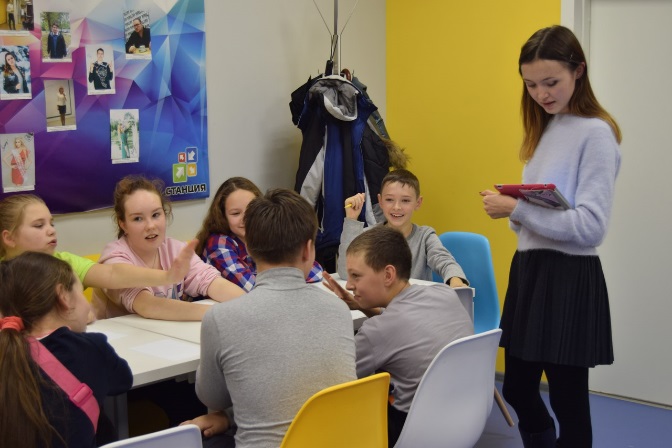 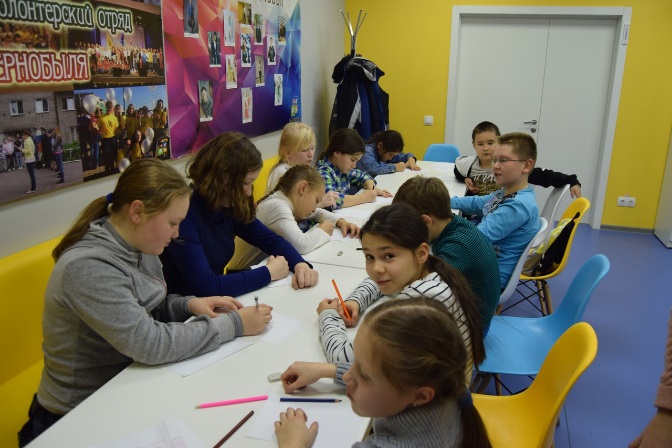 Выводы: Описание положительного персонажа.Определение характерных черт: человек-супермен, спортивный, суперумный, умеет читать мысли.Выбор внешнего облика: пол мужской, мускулистый, возраст от 16-до 25, есть специальный костюм, молодежная прическа.Выбор цветовой гаммы: синий, голубой, красный, белый, желтый.Функции персонажа в Интернете: защита от вирусов с помощью супер-щита, телепортация, борьба с мошенниками, удаление нежелательных приложений. Имя персонажа: Космос, Гренбой, Сиди, Вкмэн, Интермэн, Защищайка.Рисунки детей: 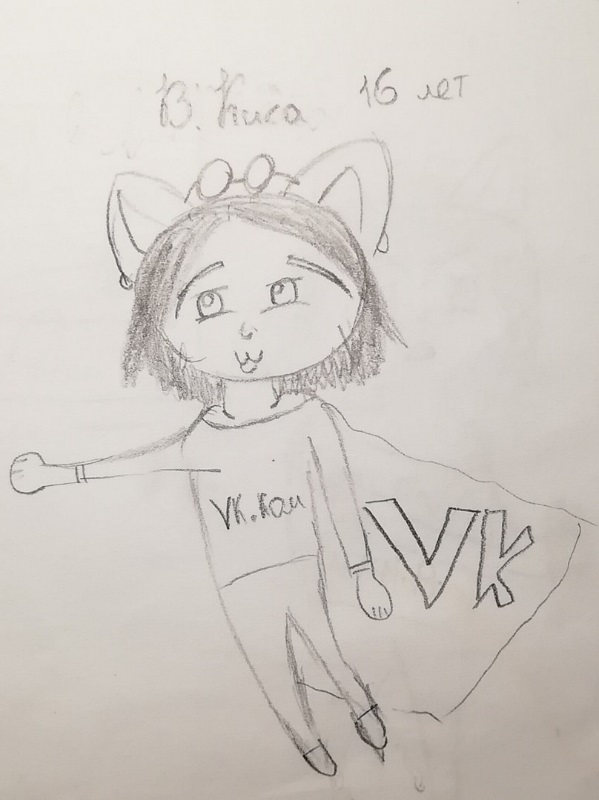 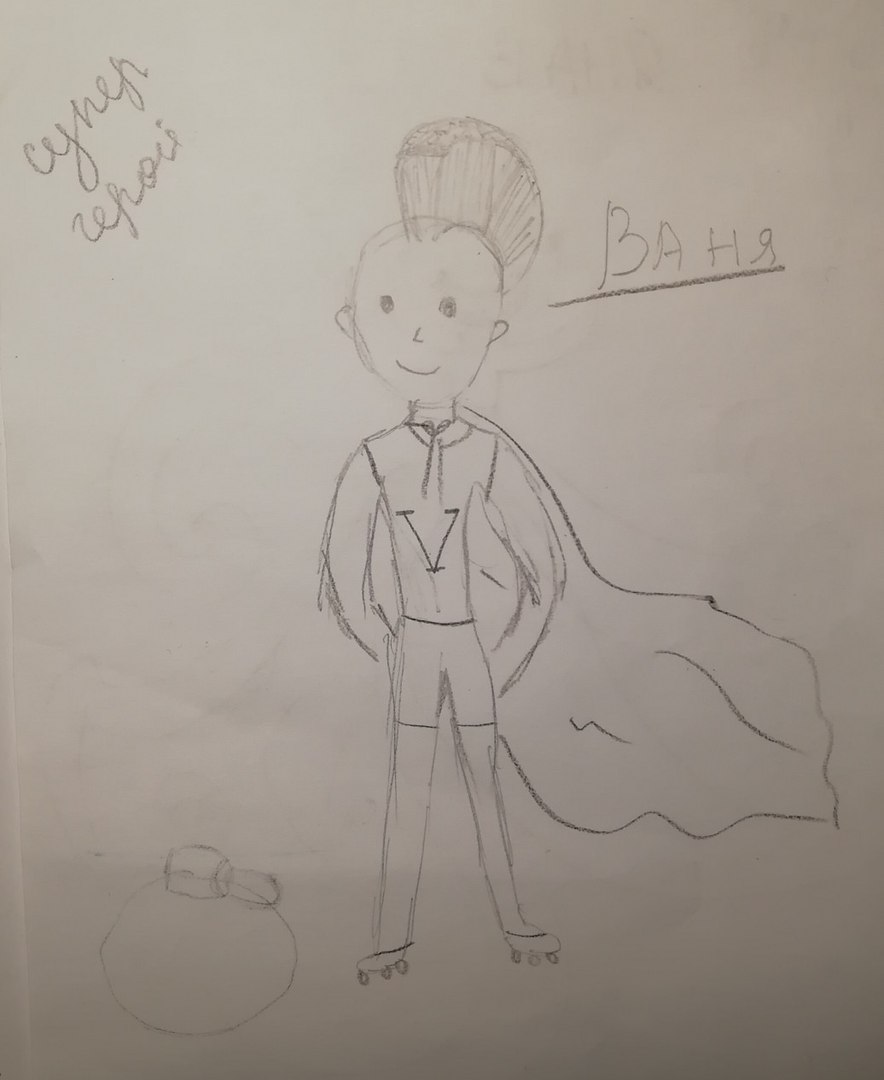 Итоговый персонаж: 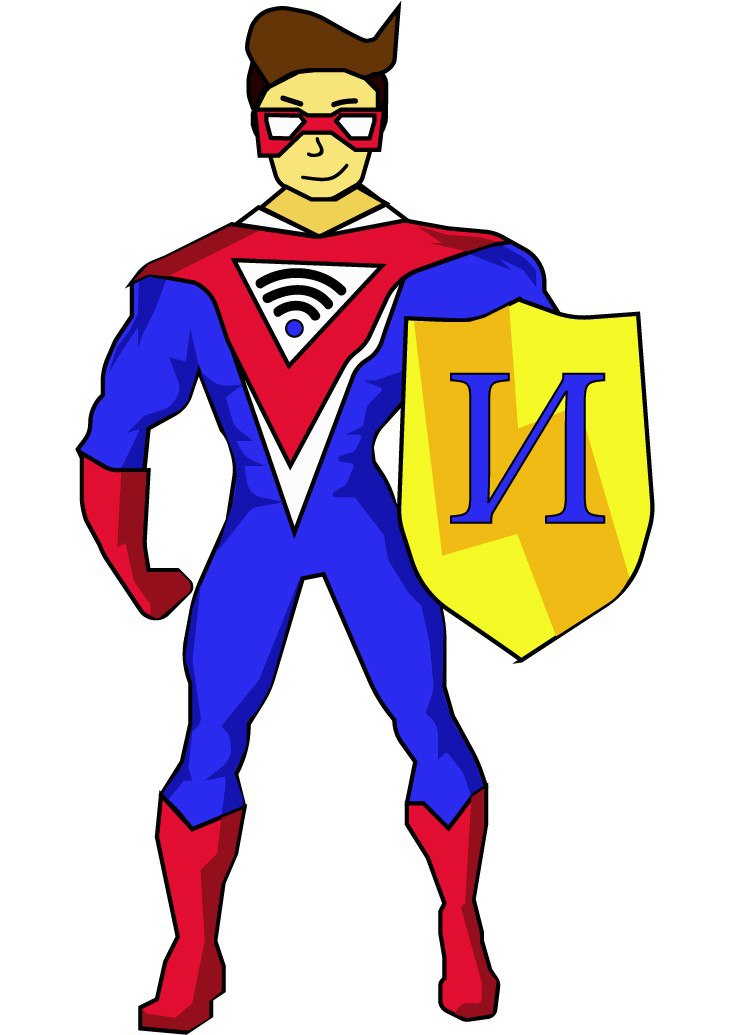 Описание отрицательного персонажа:Определение характерных черт: человек, насекомое, сова, гибрид осьминога и человека.Выбор внешнего облика: пол мужской, круглый, полный, горит огнем, сморщенный, возраст: старше 25 лет, лысый, в шляпе.Выбор цветовой гаммы: черный, красный, желтый, зеленый.Функции персонажа в Интернете: взлом сайтов, аккаунтов, создание вирусов, блокировка страниц, отключение интернета.Имя персонажа: Антиклон, Кальмар, Помор, Креветка, Антимэн, Антибой, Вирусмэн.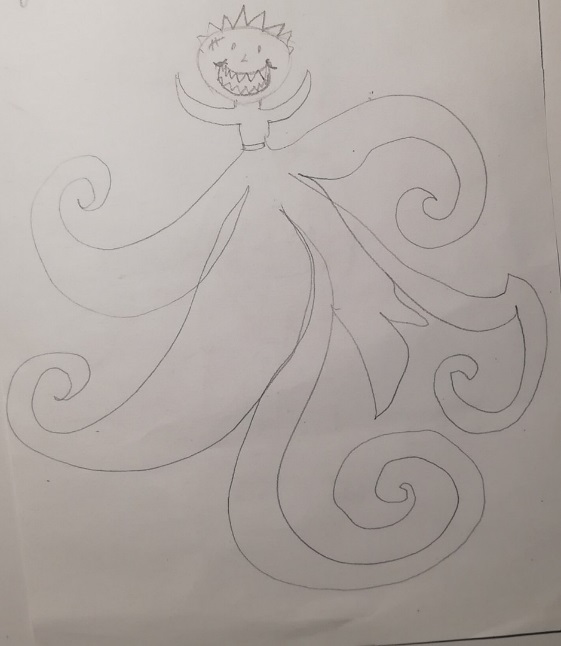 Рисунки детей: 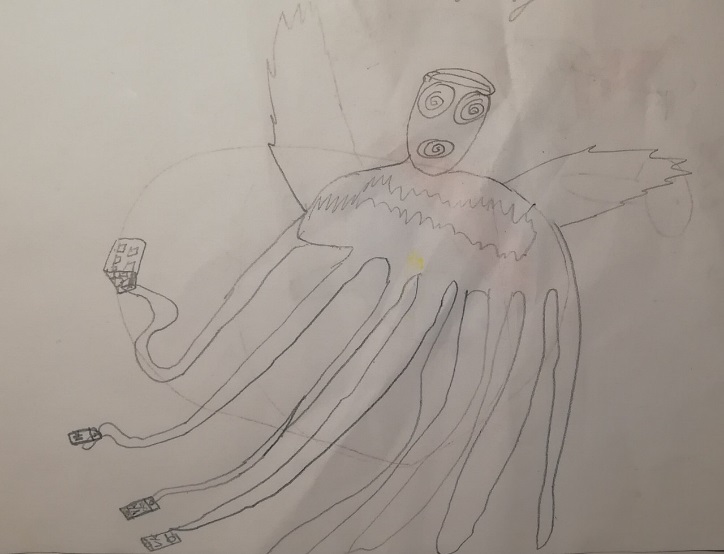 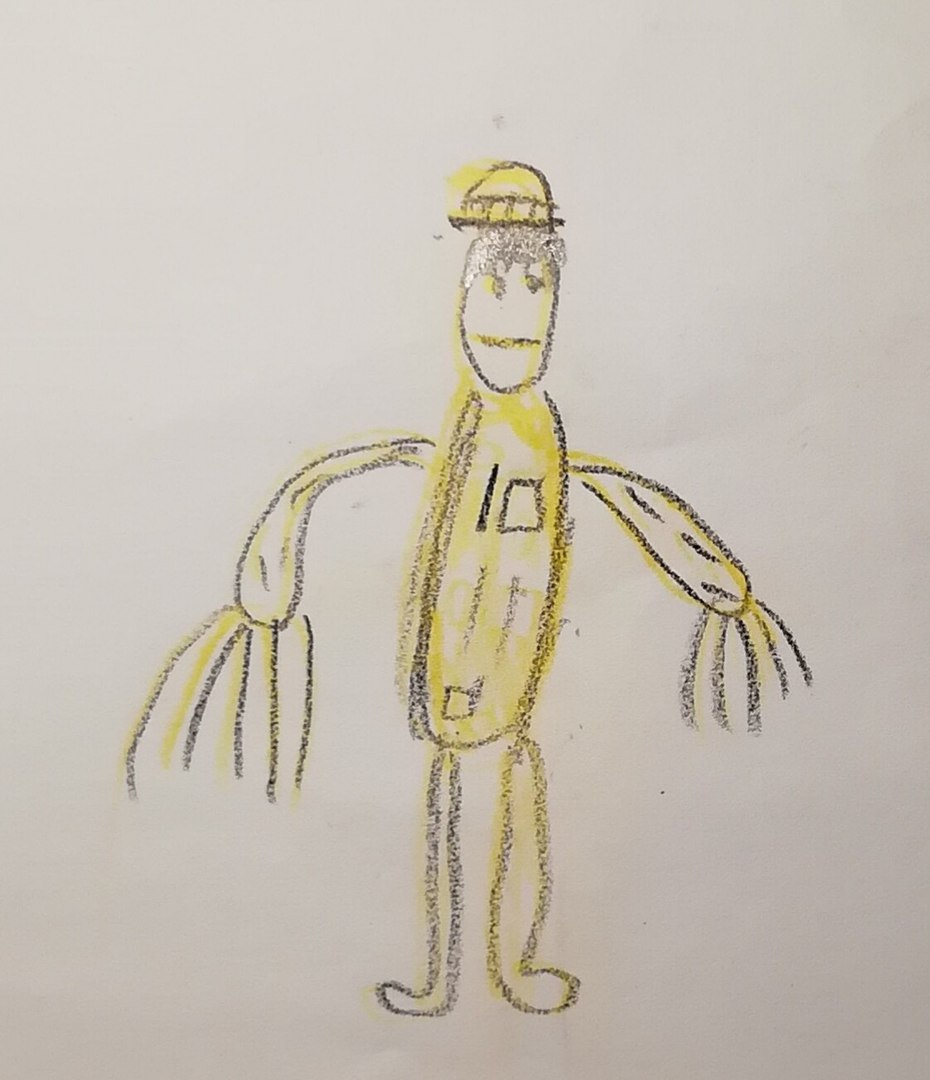 Итоговый персонаж: 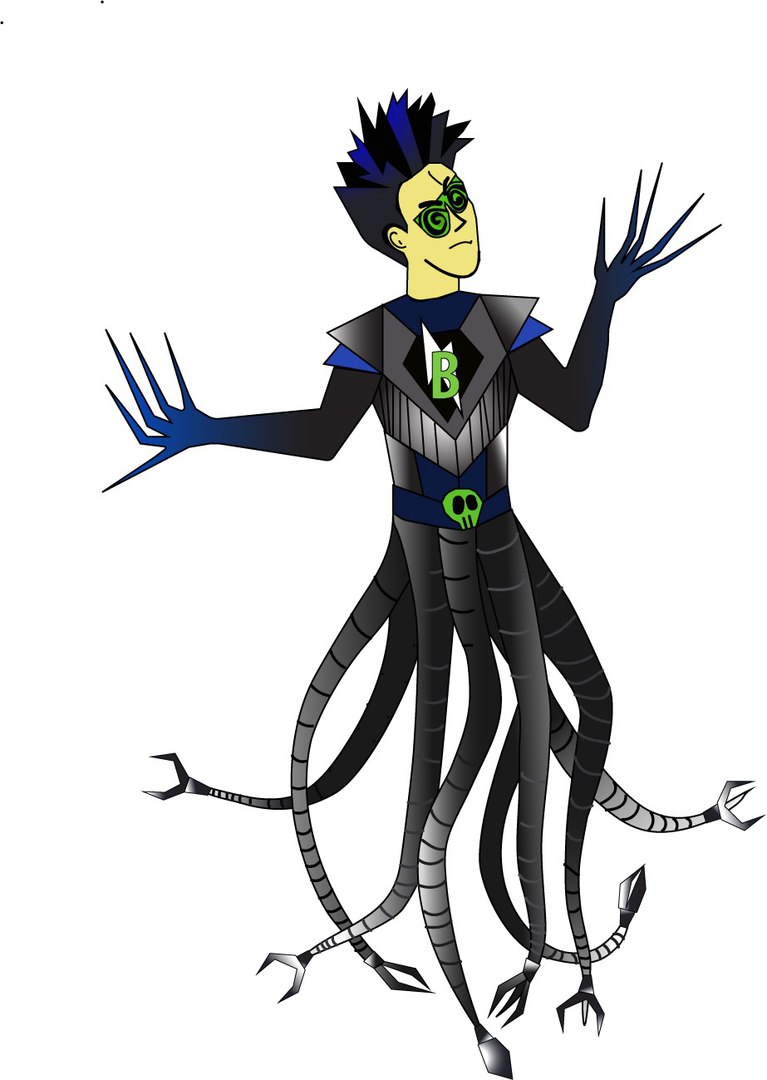 ПРИЛОЖЕНИЕ 3Сценарий мероприятия ко дню Защиты детей.Действия происходят на главных площадях городов. Герои (аниматоры в ростовых куклах) занимают определенную площадку, где проводят конкурсы. Аниматоры приглашают детей и их родителей, гуляющих по площади, принять участие в конкурсах, рассказывают о себе, о целях проводимых мероприятий и объявляют о розыгрыше призов.1 блок проводимых мероприятий: вопросы и загадки, связанные с безопасностью в интернете. Пример: Есть такая сеть на свете 
Ею рыбу не поймать. 
В неё входят даже дети, 
Чтоб общаться иль играть. 
Информацию черпают, 
И чего здесь только нет! 
Как же сеть ту называют? 
Ну, конечно ж, (Интернет)Программы стоит обновить -Компьютер долго будет жить,А чтобы жизнь его не сбилась,Не подпускай к порогу... (вирус)За каждый правильный ответ участники получают подарки – сувенирную продукцию: магнитик, значок или наклейку. По итогам мероприятия всем детям раздаются флажки и листовки с правилами безопасного поведения в Интернете. 

2 блок: «Веселые старты: поймай злодея!». Детям рассказывают историю о том, что «Вирусмэн» взломал сайт «Познавай-ка» и теперь дает детям вредные советы. И теперь нам необходимо всем вместе поймать его.В процессе проводимых соревнований «Вирусмэн» будет мешать детям и отвлекать их криками, шутками, комментариями. Например, «Вы меня не поймаете», «Я самый хитрый». Аниматоры делят ребят на две команды по 5-7 человек, которые соревнуются друг с другом за призы – значки. Соревнование предполагает пять этапов: Каждому участнику предлагают попасть теннисным мячиком в корзину (1 попытка). Побеждает та команда, у которой окажется больше всех мячей. Мячики – это спам (нежелательные рекламные объявления). Корзина символизирует «корзину» на рабочем столе компьютера. Попасть мячиком в корзину означает удалить нежелательный объект. Ребятам предлагают прокатить мячик из точки «А» в точку «Б» с помощью обруча и оставляют мячик в точке «Б», в пункт «А» возвращаются бегом. Выигрывают самые быстрые. Мячики здесь символизируют вирусы, контакт с которыми запрещен (т.е. мячики здесь нельзя трогать руками). Вирусы также необходимо отправит в корзину, т. е. оставить в пункт «Б». Детям необходимо прыгать на скакалке из пункта «А» в пункт «Б». И вернуться бегом со скакалкой в руках. Выигрывают самые быстрые. Этап означает погоню за «Вирусмэном».Каждому участнику предлагают пройти через препятствия (на пути от точки «А» до точки «Б» расположены кегли) с закрытыми глазами. При этом кегли не должны упасть. Обратно участники возвращаются бегом без повязки. В это время команда подсказывает куда идти: кричат вправо, влево, прямо и т.д. Выигрывают те, у кого упало меньше кегль. Кегли символизируют ловушки сетевых мошенников. Каждой команде предоставляют большую корзину с различными фигурками (кубики, шарики и пр.), на которых изображены эмоции. Задача участников: как можно быстрее отсортировать положительные эмоции от отрицательных. Выигрывает та команда, которая справится быстрее всех. Команда работает сообща. Фигурки – это информация, находящаяся в Интернете. А эмоции означают характер этой информации. В связи с тем, что потоки детей меняются, блоки чередуются. Анимационная программа продолжается в течение 2-3 часов.ПРИЛОЖЕНИЕ 4Программа: «Игровые лекции» в школах городов.Мероприятие направлено на ознакомление детей с основами пользованья сетью Интернет. Сроки: на протяжении Сентября 2018 годаУчастники: 1-7 классы (до 12 человек)Площадки: на территории школПродолжительность: 1-1,5 часаУчастникам предлагают посетить станции согласно индивидуально сформированным для каждого класса маршрутными станциями. 1 станция: Создай профиль. Здесь участникам рассказывают о правилах размещения личной информации и контактных данных в профиле страницы в социальных сетях. Ребятам предлагают собрать «паззл» правильного профиля. Т.е. раздаются карточки с рубриками: «имя», «фамилия», «номер телефона», «адрес», «электронная почта», «пароли для личных аккаунтов», «хобби», «место учебы» и пр. Задачей участников: оставить правильные пункты, т.е. размещение которых допустимо. 2 станция: Распознай мошенника. На данной станции ребятам рассказывают о мошенниках, которые осуществляют свою деятельность в Интернете. Затем участникам предоставляют две фотографии, на которых изображена страница профиля в «Вконакте». С первого взгляда фотографии выглядят одинаковыми, но на второй к изображаемому объекту добавляются элементы, характеризующие мошенников: - отсутствие друзей или наоборот слишком большое количество и все дети- призыв вступить в сообщество, обещание крупных призов на стене аккаунта- отсутствие общей информации о себе- непонятен город (город написан иностранными буквами или просто набор несвязанных букв)- сомнительные группы в подписках и пр.Ребятам необходимо распознать эти признаки и угадать мошенников. 3 станция: Найди вирусы. На этой станции ребятам рассказывают о вирусах и их разновидностях. Задание станции предполагает поиск «вирусов» по запискам. Для данной станции необходимо широкое помещение, где есть возможность спрятать 5 записок в разных местах. Группе детей дают одну записку=вирус, где написано. как найти другой вирус. В результате ребята должны собрать все 5 записок=вирусов.4 станция: Обойди ловушки. На станции ребята узнают о сообществах, пропагандирующих суицидные наклонности и оказывающие психологическое насилие. Детям предлагают пройти из точки «А» в точку «Б» при этом избежав все препятствия. Но сложность задания заключается в том, что всем предстоит встать друг за другом и закрыть глаза. Открыть глаза может только последний человек, который будет руководить группой. Человек руководит другими посредством похлопывания по плечу: хлопок поп правому плечу – поворот вправо, хлопок по спине – стоять и.т.д. Хлопки передаются от участника к участнику и так происходит движение. Конкурс олицетворяет то, как один человек может с легкостью управлять большим количеством людей. По итогам проводимых мероприятий участникам раздают сертификаты о том, что ученик прошел школу «Безопасного Интернета», листовку-памятку, значки. 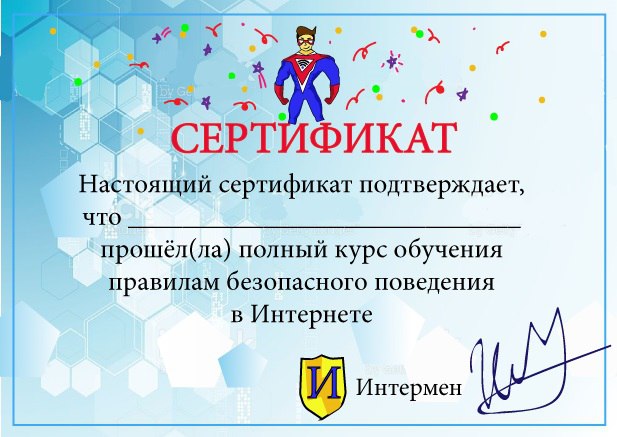 ПРИЛОЖЕНИЕ 5Контент-план сообщества «Вконтакте» на первый месяц работыДля последовательного функционирования сообщества «Вконтакте», был разработан следующий контент-план. В связи с новогодними каникулами начать работу в социальных сетях было решено с 15 января, так как в первые дни месяца многие либо уезжают, либо активно проводят время за городом и появление новых персонажей в сети может оказаться незамеченным. Все рубрики имеют цикличный характер и периодически повторяются (с обновленным содержанием). Дальнейшая работа сообщества предполагает следование аналогичному плану с предварительно отредактированными рубриками (в зависимости от характера их восприятия аудиторией).Примеры постов для публикации в «Вконтакте»#Доброе_утроДоброе утро, юные искатели приключений! 
Настал новый день! Давайте отправимся вместе в наше путешествие в мир Интернета! 
#Спокойной_ночиМы сегодня чудесно провели время! Вы большие молодцы! 
Всем сладких снов! 

#Интермэн
Из далекого пространства, из галактики Защитников детей, в нам прилетел Интермэн. 
У Интермэна есть миссия - оберегать всех детей мира от угроз, идущих от Вирусмэна. 
Интермэн поможет тебе исследовать неизведанный мир - Интернет! Ты можешь задать ему любой вопрос, вместе вам будет легче справляться с любыми трудностями. Вы будете решать интересные головоломки, отгадывать ребусы и узнавать много нового! 
Интермэн твой верный друг и помощник, с ним тебе будут не страшны никакие проблемы! 
Вперед, к приключениям! 

#Вирусмэне
Во вселенной - Интернет существует галактика злодеев, которые пытаются помешать миссии Интермэна. 
Вирусмэн - это антигерой, который стремится обмануть всех детей мира. 
Будь осторожен! Он очень хитрый и знает много ловушек! 
Но не беспокойся! Интермэн всегда придет на помощь. Вместе вам все под силу! 

#ИнтернарнияЧто такое Интернет? 

Всем привет! С вами Интермэн. Сегодня нашим приключением станет увлекательное путешествие по интернету! 
Что же такое Интернет? Интернет - это всемирная компьютерная сеть, которая соединяет тысячи других сетей. Например, твою школу, фирму, где работает твоя мама, магазины твоего города и много-много других сетей! 
Информация, которую ты можешь найти в Интернете, представляет собой гигантскую электронную библиотеку! 
Но, к сожалению, в этой библиотеке живут не только добрые сказки, но и истории ужасов! 
Одним из героев таких сказок является Вирусмэн. Его ты уже знаешь! Поэтому Интермэн пришел к тебе на помощь и призывает всех быть более внимательным! Ведь интернет - это место, где ты можешь познакомиться с новыми друзьями и узнать много нового и интересного, а также найти ответы на многие интересующие тебя вопросы! 
А справится со всеми трудностями поможет тебе Интермэн. 
Еще увидимся! 

#Мой аккаунт Заполнение профиля страницы. 
При регистрации каждому из нас пришлось заполнить страницу профиля. Страница профиля - это твоя личная страница, в которой указаны твои хобби, интересы, место проживание, пол, возраст и многое другое. 
Давай разберемся, как нам нужно его правильно заполнять. 
Первое, что ты должен запомнить - это не размещать много личной информации о себе в социальных сетях. Не обязательно всем знать твой номер мобильного телефона. Ведь друзья могут спросить у тебя лично. Лучше укажи электронную почту, если у тебя она есть. 
Второе - пароль для своего аккаунта. Постарайся сделать его максимально сложным. Но обязательно запиши его себе на отдельный листочек и убери, чтобы никто не увидел. 
Третье. Указывай свой настоящий возраст, чтобы избежать публикации нежелательной информации в ленте твоих новостей. 
Четвертое. Ни в коем случае не указывай точное место жительства на карте. Злоумышленники могут воспользоваться этими данными. 
Придерживайся этих правил и тогда Вирусмэну будет сложнее тебя найти. 

#Ребусы 
Ребята, сегодня мы поиграем с вами в интересную головоломку - ребус! Угадай, что зашифровано в слове. 
Даю подсказку: это один из друзей Вирусмэна. Пример: 

#Повторяй-ка
Друзья! На этой неделе мы с вами проделали большую работу! Давай вместе вспомним что мы успели узнать нового? 
Перейди по уже знакомому тебе хэштэгу: 
#Интернарния 
Увидимся с тобой сегодня вечером! 

#Проверяй-ка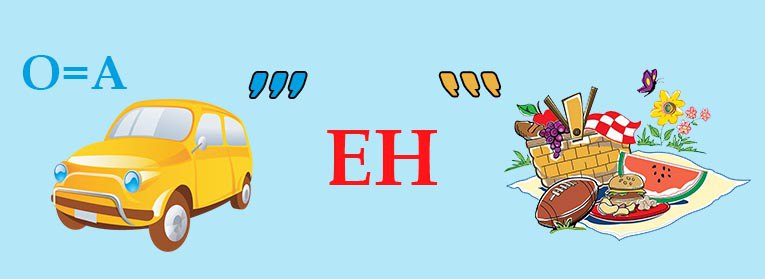 Ребята! А сейчас Интермэн проверит как хорошо вы усвоили информацию! 
Ответь на несколько легких вопросов! 
Мы уверены, что ты справишься! 
1. Что такое интернет?
2. Стоит ли добавлять незнакомца в друзья? 
3. Стоит ли указывать номер сотового телефона в своем профиле? 
4. Стоит ли добавлять в друзья человека, у которого на странице размещена информация вызывающая сомнения? 
5. Назови основные критерии выбора аватара. 

В конце всех комментариев-ответов детей: Вы молодцы! Продолжайте в том же духе! 

#Итоги
Дорогой друг! Поздравляю тебя с успешным прохождением первой недели нашего приключения! Ты держался как настоящий борец! А впереди нас ждет еще много интересного и увлекательного! Следи за новостями! 

#Поймай злодея
Внимание-внимание! Объявился Вирусмэн! Он рассылает СМС на номера телефонов всем, кто разместил их в своем профиле! Давай защитим ребят и поймаем Вирусмэна. 
Он очень хитер и так просто нам его найти не удастся! Жди подсказок от Интермэна! 

#Поймай злодея
Ребята, ребята! Вот в этом лесу спрятался Вирусмэн. Найди его! Ответ пиши в комментариях! (Фото леса, на котором замаскирован антигерой)

#Вопрос-ответ
Ребята, я так соскучился по вам! Может пообщаемся? Задавайте свои вопросы в комментариях и я буду рад на них ответить! 

#Розыгрыш
Друзья, у меня есть радостная новость! В Вконтакте появились стикеры с моим изображением! И у тебя есть шанс выиграть их! Все, что тебе нужно сделать - сделай рисунок или фото на тему: "Безопасный интернет вместе с Интермэном".ПРИЛОЖЕНИЕ 6Анкета по исследованию уровня эффективности мероприятия и степенью удовлетворенности детей «Игровыми лекциями»
Привет, друг! Просим Тебя принять участие в данном анкетировании и ответить на несколько простых вопросов для выявления уровня эффективности мероприятия и твоей удовлетворённости «Игровыми лекциями».Заранее благодарим тебя за уделенное нам время.Тебе понравились проводимые Игровые станции?ДаНетКакая станция Тебе понравилась больше всего?Создай профильРаспознай мошенникаНайди вирусыОбойди ловушкиКакая станция Тебе понравилась меньше всего?Создай профильРаспознай мошенникаНайди вирусыОбойди ловушкиТы узнал что-то новое для себя?ДаНетЗадания были сложными для Тебя?ДаНетТы учувствовал в выполнении всех заданий?Да, во всехДа, в несколькихНет, за меня все делали одноклассникиТы хочешь принять участие в данном мероприятии еще раз?ДаНетТвои пожелания Расскажи немного о себе!Твой полМужской                                     02.ЖенскийТвой возраст:ПРИЛОЖЕНИЕ 7Листовка с советами для детей1. Не распространяй в Интернете информацию личного характера: домашний адрес, номер телефона, рабочий адрес или номер телефона родителей, номера кредитных карточек, название и расположение школы. 2. Не сообщай незнакомцам свой логин и пароль от социальных сетей, т. к. твоя личная информация - сообщения и фотографии - могут быть использованы в корыстных целях. 3. Если тебе поступило сообщение с подозрительной ссылкой, не открывай ее, т.к. она может быть заражена опасным вирусом или содержать информацию нецензурного характера. 4. Не соглашайся на встречу с человеком, с которым ты познакомился в Интернете – это может быть не тот, за кого он себя выдает. 5. Попроси родителей установить антивирусную программу, которая обезопасит твой компьютер от опасных вирусов. 6. Через каждые 20—30 минут работы на компьютере делай перерывы — давай глазам отдохнуть. Для этого сделай небольшую гимнастику, прогуляйся по комнате, посиди с закрытыми глазами. 7. Помни, не стоит увлекаться долгими посиделками за компьютером – тебя ждет множество других полезных занятий: нужно сделать уроки, помочь маме, почитать книгу, увидеться с друзьями. ПРИЛОЖЕНИЕ 8Листовка с советами для родителей1.Ненавязчиво следите за виртуальной активностью ребенка. Хорошей профилактикой является установка антивируса и родительского контроля в браузере.2.Объясните ребенку, что не следует давать частную информацию о себе без разрешения родителей.3 Строго регламентируйте время, которое ребенок проводит за компьютером.4.Если Вы замечаете, что ребенок начинает заменять реальное общение на виртуальное - постарайтесь проводить с ребенком больше времени, играйте с ним, способствуйте увеличению его общения со сверстниками.5.Объясните детям, что на сообщения негативного характера не следует реагировать, лучший способ игнорировать их – удалить сообщения и заблокировать отправителя.6.Ограничьте доступ детей к играм и фильмам, основанным на насилии. Если ребенок все же встретился с подобным контентом, нужно в доступной форме объяснить ему, почему для него это опасно.7.Никогда не награждайте ребенка игрой на компьютере. Это может придать особый престиж такому времяпрепровождению. Виртуальный мир не должен замещать реальную жизнь.Сильные стороны:Слабые стороны:Уникальность проектаИнтерактивный формат подачи информацииЯркие персонажи – носители идеиПовсеместная доступность проектаРазвитие аналитических способностей детейСложность реализации технических аспектов проектаНеоднозначность восприятия распространяемой информацииСложность реализации финансовой поддержки проектаШироки спектр информации необходимой для освещенияВозможности:Угрозы:Положительное восприятие детьми созданных персонажейВысокая узнаваемость персонажей посредством приложенияПовышение осведомленности детей о рисках и угрозах в ИнтернетеСоздание фан-группыКритическое восприятие контентаОтсутствие узнаваемости персонажейОтсутствие своевременных и актуальных обновлений контента№№ФИОДолжностьОбязанностиКвалификационные, профессиональные, образовательные требования11Даньшина Светлана АнатольевнаРуководитель PR-проектаКонтроль за качеством исполнения должностных обязанностейОтветственность, профессиональные знания, организаторские способности22Вахрушева Екатерина ИвановнаАвтор PR-проекта, дизайнерСоздание фирменного стиля, персонажей, верстка листовки, создание стикеров, проведение фокус-группыУмение работать в профессиональных графических редакторах;Ответственность;Исполнительность33Никифорова Виктория НиколаевнаАвтор PR-проекта, разработчик PR-программыРабота над аналитической базой проекта.Разработка коммуникативной стратегии продвижения PR-проекта, проведение фокус-группы, анализ и обработка результатов фокус-группы.Владение теоретическими знаниями в области PR;Ответственность;Исполнительность;Умение анализировать и структурировать полученную информацию;Работа с базами данных.44Чунтомова Анастасия ИгоревнаАвтор PR-проекта, разработчик PR-программыРабота над аналитической базой проекта.Разработка коммуникативной стратегии продвижения PR-проекта, проведение фокус-группы, анализ и обработка результатов фокус-группы.Владение теоретическими знаниями в области PR;Ответственность;Исполнительность;Умение анализировать и структурировать полученную информацию;Работа с базами данных.45-ПрограммистРазработка мобильного приложения, ботов в «Вконтакте»Умение работать в профессиональных программах по разработке приложений;Ответственность66-Аниматоры (по 2 человека в каждый из 6 городов)Проведение «Интерактивных площадок» ко дню Защиты детей.Коммуникабельность;Умение импровизировать;Актерское мастерство;Исполнительность;Выносливость.77-Супервайзеры (по одному на каждый из 6 городов)Контроль качества выполнения обязанностей аниматорами, отчет о мероприятии, транспортировка реквизита.Ответственность;Внимательность;
Пунктуальность;
Исполнительность.88-Лекторы для мероприятия «Игровые лекции» (по 4 человека на каждый из 6 городов)Проведение «Игровых лекций».Знание продвигаемого материала;
Коммуникабельность;
Стрессоустойчивость;
Ответственность.ГодМесяцМероприятие2017ОктябрьАналитически этап2017НоябрьПроведение фокус-группы и анализ полученных результатов2017ДекабрьСоздание персонажей и разработка фирменного стиля, создание стикеров.2018ЯнварьСоздание группы в социальной сети «Вконтакте» (оформление группы, запуск информации, ввод хэштегов, создание ботов. Раскрутка сообщества.2018ФевральСоздание группы в социальной сети «Вконтакте» (оформление группы, запуск информации, ввод хэштегов, создание ботов. Раскрутка сообщества.2018МартРабота с контентом для группы Вконтакте2018АпрельРабота с контентом для группы Вконтакте, разработка мероприятия ко дню Защиты детей2018МайСоздание ростовых кукол, разработка приложения. Работа с контентом.2018ИюньПроведение мероприятия ко дню Защиты детей, разработка приложения, работа с контентом.2018ИюльСоздание «Тантамарески» из картона. Разработка приложения, работа с контентом.2018АвгустСбор команды для проведения мероприятия «Игровые лекции» в школах. Разработка приложения, работа с контентом.2018СентябрьПроведение мероприятия «Игровые лекции», разработка приложения, работа с контентом.2018ОктябрьРазработка приложения, активная популяризация приложения через социальные сети, работа с контентом.2018НоябрьВнедрение приложения Название СМК, его характеристикиЦелевая аудиторияЦель публикацииКоличество публикацийДаты публи-кацииБюд-жетГазета «Успех каждому», тираж 170000 тыс., еженедельный бесплатный выпускСемьи с детьми от 7 до 12 летЗнакомство целевой аудитории с персонажами и их миссией, а также информирование о прошедших событиях2Июнь, сентябрь 2018 г.6700 тыс.Газета «Ясно», тираж 160000 тыс., еженедельная бесплатная газетаСемьи с детьми от 7 до 12 летЗнакомство целевой аудитории с персонажами и их миссией, а также информирование о прошедших событиях2Июнь, сентябрь 2018 г.7600 тыс.Сообщество «Мой Топтыжка» (https://vk.com/moytoptyzhka), количество участников: 8245 тыс. Дети с 7 до 12 летМногократный репост записей различных рубрик сообществаМногократноеПериодичность: 10 раз в месяц-Сообщество «Центр развития молодежного, детского движения УР» (https://vk.com/rcrmdd), количество участников: 1523 тыс.Школьники средних классовМногократный репост записей различных рубрик сообществаМногократноеПериодичность: 10 раз в месяц-Сообщество «Семейный занимательный парк KIDO» (https://vk.com/kidopark), количество участников: 12464 тыс.Дети 7-12 лет и их родителиМногократный репост записей различных рубрик сообществаМногократноеПериодичность: 10 раз в месяц-Название мероприятияКоличественный критерийСоздание сообщества в «Вконтакте»Количество участников группыСоздание сообщества в «Вконтакте»Количество отметок «Мне нравится»Создание сообщества в «Вконтакте»Количество оставленных комментариевСоздание сообщества в «Вконтакте»Количество сделанных репостовСоздание ПриложенияКоличество скачиванийСоздание ПриложенияКоличество оставленных отзывовИнтерактивная площадка ко дню Защиты детейКоличество детей, принявших участие в мероприятииИнтерактивная площадка ко дню Защиты детейКоличество новых участников сообщества после пройденного мероприятия (учет в течение трех дней)Конкурс селфи с тантамарескойКоличество заявленных работ«Игровые лекции» в образовательных школахКоличество новых участников сообщества после пройденного мероприятия (учет в течение трех дней)МероприятиеКачественный критерийМетод оценкиСоздание сообщества в «Вконаткте»Характер отзывов и комментариев, оставленных в сообществеАнализСоздание сообщества в «Вконаткте»Изменение уровня информированности о проблемеОпросСоздание приложенияХарактер оставленных отзывовАнализСоздание приложенияРейтинг приложенияАнализИнтерактивная площадка ко дню Защиты детейАктивность участников на проводимом мероприятииНаблюдениеИнтерактивная площадка ко дню Защиты детейСтепень заинтересованности детей в получении сувенирной продукцииНаблюдениеКонкурс сэлфи с тантамарескойКачество представленных работАнализКонкурс сэлфи с тантамарескойЗаинтересованность участников в проводимом конкурсеНаблюдение«Игровые лекции» в образовательных школахСтепень заинтересованности детей в прохождении этаповНаблюдение«Игровые лекции» в образовательных школахЗаинтересованность детей в получаемых сертификатов и призовНаблюдение«Игровые лекции» в образовательных школахСтепень удовлетворенности детей проведенным мероприятием (см. Приложение 6)ОпросМероприятиеНаименование товаров и услугКоличество товара на все время проектаЦена за 1 шт.Общая суммаСоздание группы в «Вконтакте»Создание бота2 шт.1000 руб.2000 руб.Мероприятие ко дню защиты детей, «Игровые лекции»Ростовые куклы12 шт.45000 руб.340000 руб.Мероприятие ко дню защиты детей, «Игровые лекции»Флажки1200 шт.22 руб.26400 руб.Мероприятие ко дню защиты детей, «Игровые лекции»Наклейки1200 шт.17,4 руб.20880 руб.Мероприятие ко дню защиты детей, «Игровые лекции»Магнитики1200 шт.8 руб.9600 руб.Мероприятие ко дню защиты детей, «Игровые лекции»Значки1200 шт.20 руб.24000 руб.Мероприятие ко дню защиты детей, «Игровые лекции»Листовка2500 шт.20 руб.50000 руб.Мероприятие ко дню защиты детей, «Игровые лекции»Фигурный конструктор6 наборов155 руб.930 руб.Мероприятие ко дню защиты детей, «Игровые лекции»Большая корзина18 шт.74 руб.444 руб.Мероприятие ко дню защиты детей, «Игровые лекции»Скакалка18 шт.30 руб.540 руб.Мероприятие ко дню защиты детей, «Игровые лекции»Обруч18 шт.177 руб.2124 руб.Мероприятие ко дню защиты детей, «Игровые лекции»Кегли2 набора260 руб.520 руб.Мероприятие ко дню защиты детей, «Игровые лекции»Повязки на глаза12 шт.50 руб.600 руб.Мероприятие ко дню защиты детей, «Игровые лекции»Конусы30 шт.100 руб.3000 руб.Мероприятие ко дню защиты детей, «Игровые лекции»Аниматор12 человек500 руб.6000 руб.Мероприятие ко дню защиты детей, «Игровые лекции»Супервайзер6 человек750 руб.4500 руб.Создание ТантамарескиТантамареска60 шт5000 руб.300000 руб.Создание ТантамарескиПланшет1 шт.7000 руб.7000 руб.Создание приложенияПриложение1 шт.550000 руб.550000 руб.Затраты на публикацию в СМИПубликации в СМИ2 шт.-14300 руб.Итого:Итого:Итого:Итого:1 362 838 руб.ДатаРубрикаСутьСодержание15.01.2018"Доброе утро"Приветствие детейФото, герой желает доброго утра и хорошего дня15.01.2018"Интермэн"Знакомство с персонажемРассказ о героях, откуда они, за что борются, графическое изображение15.01.2018"Вирусмэн"Знакомство с персонажемРассказ о героях, откуда они, за что борются, графическое изображение15.01.2018"Интернарния"Что такое интернет?Рассказ о том, ка возник интернет и что это такое, графическое изображение15.01.2018"Спокойной ночи"Пожелание спокойной ночиФото, герой желает всем детям спокойной ночи16.01.2018"Доброе утро"Приветствие детейФото, герой желает доброго утра и хорошего дня16.01.2018"Мой аккаунт"Заполнение профиля страницыКак грамотно заполнить свой профиль в "Вконтакте"16.01.2018"Интернарния"Общение в интернете: виртуальный террорРассказ о кибербуллинге- виртуальном терроре, фото16.01.2018"Спокойной ночи"Пожелание спокойной ночиФото, герой желает всем детям спокойной ночи17.01.2018"Доброе утро"Приветствие детейФото, герой желает доброго утра и хорошего дня17.01.2018"Мой аккаунт"Выбор аватараРассказ о том, как правильно выбрать фото на главную страницу17.01.2018"Ребусы"Зашифрованное словоФото с ребусом, связанным с материалом по экстремизму, жестокости. Необходимо отгадать зашифрованное слово по пройденному материалу и ответ написать в комментариях17.01.2018"Спокойной ночи"Пожелание спокойной ночиФото, герой желает всем детям спокойной ночи18.01.2018"Доброе утро"Приветствие детейФото, герой желает доброго утра и хорошего дня18.01.2018"Интернарния"Общение в интернете: пропаганда жестокости, экстремизм и нетерпимостиФото, рассказ о пропаганде жестокости, экстремизме и нетерпимости. Советы и правила по их избеганию и предотвращению18.01.2018"Ребусы"Зашифрованное словоФото с ребусом, связанным с материалом по экстремизму, жестокости. Необходимо отгадать зашифрованное слово по пройденному материалу и ответ написать в комментариях18.01.2018"Спокойной ночи"Пожелание спокойной ночиФото, герой желает всем детям спокойной ночи19.01.2018"Доброе утро"Приветствие детейФото, герой желает доброго утра и хорошего дня19.01.2018"Повторяй-ка"Обобщающий пост по пройденному материалуФото, пост, в котором будут обобщены все пройденные темы за неделю19.01.2018"Проверяй-ка"Проверочные задания по пройденным темамФото, тест в виде опроса с последующим обсуждением в комментариях, 5 вопросов19.01.2018"Итоги"Поздравление детей, объявление победителейПост от лица героя, который всех благодарит за участие в опросах, фото19.01.2018"Спокойной ночи"Пожелание спокойной ночиФото, герой желает всем детям спокойной ночи20.01.2018"Доброе утро"Приветствие детейФото, герой желает доброго утра и хорошего дня20.01.2018"Поймай злодея!"Оповещение об "опасности"Мини-рассказ о проступке антигероя и призыв к его поимке20.01.2018"Поймай злодея!"Задания на поимку злодеяИгра "найди на фото антигероя"20.01.2018"Спокойной ночи"Пожелание спокойной ночиФото, герой желает всем детям спокойной ночи21.01.2018"Доброе утро"Приветствие детейФото, герой желает доброго утра и хорошего дня21.01.2018"Поймай злодея!"Задания на поимку злодеяИгра "найди отличия", ребусы и загадки21.01.2018"Итоги"Поздравление детей с поимкой ВирусмэнаФото, на котором герой говорит, что дети прогнали злодея, поздравление21.01.2018"Спокойной ночи"Пожелание спокойной ночиФото, герой желает всем детям спокойной ночи22.01.2018"Доброе утро"Приветствие детейФото, герой желает доброго утра и хорошего дня22.01.2018"Мой аккаунт"Добавление друзейРассказ о том, как искать друзей и кого добавлять не следует22.01.2018"Интернарния"Нежелательный контентРассказ о информации, которой следует опасаться, как правильно искать информацию в интернете, на какие ссылки не переходить22.01.2018"Опрос"Зачем Ты пользуешься интернетом?Вопрос с вариантами ответов, фото22.01.2018"Спокойной ночи"Пожелание спокойной ночиФото, герой желает всем детям спокойной ночи23.01.2018"Доброе утро"Приветствие детейФото, герой желает доброго утра и хорошего дня23.01.2018"Мой аккаунт"«Стена» аккаунтаКак пользоваться «стеной», что следует и не следует размещать на «стене»23.01.2018"Интернарния"Виды опасностей в интернете: сетевая педофилияРассказ о том, что нужно опасаться незнакомцев в интернете и не заводить беседы с подозрительными людьми23.01.2018"Ребусы"Зашифрованное словоФото с ребусом, связанным с материалом по экстремизму, жестокости. Необходимо отгадать зашифрованное слово по пройденному материалу и ответ написать в комментариях23.01.2018"Спокойной ночи"Пожелание спокойной ночиФото, герой желает всем детям спокойной ночи24.01.2018"Доброе утро"Приветствие детейФото, герой желает доброго утра и хорошего дня24.01.2018"Интернарния"Виды опасностей в интернете: киберсуицидФото, рассказ о группах, которые подталкивают детей совершать самоубийства и что это такое, как этого избежать24.01.2018"Вопрос-ответ"Вопросы для герояДети задают вопросы герою, ведется беседа на общие темы в комментариях24.01.2018"Спокойной ночи"Пожелание спокойной ночиФото, герой желает всем детям спокойной ночи25.01.2018"Доброе утро"Приветствие детейФото, герой желает доброго утра и хорошего дня25.01.2018"Повторяй-ка"Обобщающий пост по пройденному материалуФото, пост, в котором будут обобщены все пройденные темы за неделю25.01.2018"Проверяй-ка"Проверочные задания по пройденным темамФото, тест в виде опроса с последующим обсуждением в комментариях, 5 вопросов25.01.2018"Итоги"Поздравление детей, объявление победителейПост от лица героя, который всех благодарит за участие в опросах, фото25.01.2018"Спокойной ночи"Пожелание спокойной ночиФото, герой желает всем детям спокойной ночи26.01.2018"Доброе утро"Приветствие детейФото, герой желает доброго утра и хорошего дня26.01.2018"Поймай злодея!"Оповещение об "опасности"Мини-рассказ о проступке антигероя и призыв к его поимке26.01.2018"Поймай злодея!"Задания на поимку злодеяИгра "найди на фото антигероя"26.01.2018"Спокойной ночи"Пожелание спокойной ночиФото, герой желает всем детям спокойной ночи27.01.2018"Доброе утро"Приветствие детейФото, герой желает доброго утра и хорошего дня27.01.2018"Поймай злодея!"Задания на поимку злодеяИгра "найди отличия", ребусы и загадки27.01.2018"Итоги"Поздравление детей с поимкой ВирусмэнаФото, на котором герой говорит, что дети прогнали злодея, поздравление27.01.2018"Спокойной ночи"Пожелание спокойной ночиФото, герой желает всем детям спокойной ночи28.01.2018"Доброе утро"Приветствие детейФото, герой желает доброго утра и хорошего дня28.01.2018"Мой аккаунт"АудиозаписиРассказ о том, что такое аудиозаписи, как находить аудиозаписи28.01.2018"Интернарния"Нежелательный контентРассказ о информации, которой следует опасаться, как правильно искать информацию в интернете, на какие ссылки не нажимать28.01.2018"Спокойной ночи"Пожелание спокойной ночиФото, герой желает всем детям спокойной ночи29.01.2018"Доброе утро"Приветствие детейФото, герой желает доброго утра и хорошего дня29.01.2018"Опрос"Как часто Ты сидишь в Интернете?Вопрос с вариантами ответов, фото29.01.2018"Мой аккаунт"Альбомы в "Вконтакте"Рассказ о том, как правильно выбирать фотографии, как часто их выкладывать, как называть свои альбомы и какие фото выкладывать не стоит29.01.2018"Розыгрыш"Розыгрыш стикеров с изображением персонажейРозыгрыш разработанных стикеров с героем и антигероем29.01.2018"Спокойной ночи"Пожелание спокойной ночиФото, герой желает всем детям спокойной ночи30.01.2018"Доброе утро"Приветствие детейФото, герой желает доброго утра и хорошего дня30.01.2018"Интернарния"Вредоносные программы: вирусыЧто такое вирусы, на какие ссылки не стоит нажимать, что делать, если вирус попал на компьютер30.01.2018"Ребусы"Зашифрованное словоФото с ребусом, связанным с материалом по вредоносным программам. Необходимо отгадать зашифрованное слово и ответ написать в комментариях30.01.2018"Спокойной ночи"Пожелание спокойной ночиФото, герой желает всем детям спокойной ночи31.01.2018"Доброе утро"Приветствие детейФото, герой желает доброго утра и хорошего дня31.01.2018"Мой аккаунт"Статусы страницыЧто такое статусы, что следует и не следует писать в статусах31.01.2018"Опрос"Ты уже сталкивался с мошенниками?Вопросы с вариантами ответов, фото31.01.2018"Спокойной ночи"Пожелание спокойной ночиФото, герой желает всем детям спокойной ночи